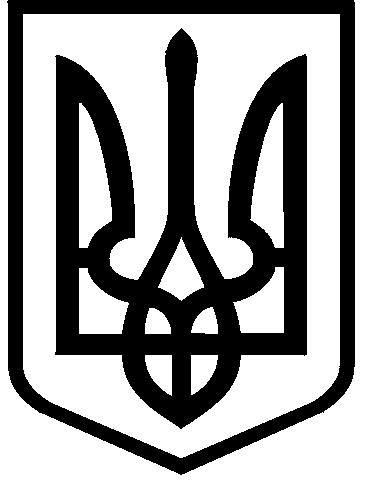 КИЇВСЬКА МІСЬКА РАДАVІІІ СКЛИКАННЯПОСТІЙНА КОМІСІЯ З ПИТАНЬ ОСВІТИ, НАУКИ, СІМ'Ї, МОЛОДІ ТА СПОРТУ01044,  м. Київ, вул. Хрещатик, 36                                                               т./ф. 202-70-58                                                                         ПРОТОКОЛ №16/67 засідання постійної комісії Київської міської радиз питань освіти, науки, сім'ї, молоді та спорту  м. Київ, вул. Хрещатик, 36,4-й поверх (сесійна зала)                                                                19.07.2018ПОРЯДОК ДЕННИЙ:1. Про розгляд проекту рішення Київської міської ради   «Про надання дозволу на знесення та списання будівлі, яка належить до комунальної власності територіальної громади міста Києва та обліковується на балансі Комплексної дитячо-юнацької спортивної школи «Ринг» (доручення заступника міського голови-секретаря Київської міської ради Прокопіва В.В. №08/231-2228/ПР від 11.07.2018)  2. Про розгляд проекту рішення Київської міської ради «Про надання земельної ділянки управлінню освіти Голосіївської районної в місті Києві державної адміністрації для експлуатації та обслуговування будівель і споруд закладу освіти (апарат управління освіти) на просп. Голосіївському, 118-б у Голосіївському районі м. Києва» (справа А-25290)  (доручення заступника міського голови-секретаря Київської міської ради Прокопіва В.В. №08/231-2227/ПР від 11.07.2018).3. Про розгляд проекту рішення Київської міської ради «Про  надання земельної ділянки управлінню освіти Голосіївської районної в місті Києві державної адміністрації для експлуатації та обслуговування будівель і споруд закладу освіти на вул. Генерала Матикіна, 5 у Голосіївському районі м. Києва» (справа А-25257)   (доручення заступника міського голови-секретаря Київської міської ради Прокопіва В.В. №08/231-2226 від 17.07.2018).4. Про розгляд проекту рішення Київської міської ради «Про надання земельної ділянки управлінню освіти Голосіївської районної в місті Києві державної адміністрації для експлуатації та обслуговування будівель і споруд закладу освіти на вул. Сєченова, 9 у Голосіївському районі м. Києва (справа А-25285) (доручення заступника міського голови-секретаря Київської міської ради В. Прокопіва №08/231-2225/ ПР від 11.07.2018).5. Про розгляд проекту рішення Київської міської ради   «Про надання земельної ділянки управлінню освіти Голосіївської районної в місті Києві державної адміністрації для експлуатації та обслуговування будівель і споруд закладу освіти на просп. Академіка Глушкова, 17-а у Голосіївському районі м. Києва» (справа А-25293) (доручення заступника міського голови-секретаря Київської міської ради Прокопіва В.В. №08/231-2216/ПР від 11.07.2018).6. Про розгляд проекту рішення Київської міської ради   «Про надання земельної ділянки управлінню освіти Голосіївської районної в місті Києві державної адміністрації для експлуатації та обслуговування будівель і споруд закладу освіти на вул. Академіка Заболотного, 114-а у Голосіївському районі м. Києва» (справа А-25282)  (доручення заступника міського голови-секретаря Київської міської ради Прокопіва В.В. №08/231-2215/ПР від 11.07.2018).7. Про розгляд проекту рішення Київської міської ради «Про надання земельної ділянки управлінню освіти Голосіївської районної в місті Києві державної адміністрації для експлуатації та обслуговування будівель і споруд закладу освіти на вул. Академіка Заболотного, 70-а у Голосіївському районі м. Києва» (справа А-25284) (доручення заступника міського голови-секретаря Київської міської ради Прокопіва В.В. №08/231-2220/ПР від 11.07.2018).8. Про розгляд проекту рішення Київської міської ради   «Про надання земельної ділянки управлінню освіти Голосіївської районної в місті Києві державної адміністрації для експлуатації та обслуговування будівель і споруд закладу освіти на просп. Академіка Глушкова, 41-б у Голосіївському районі м. Києва» (справа А-25292) (доручення заступника міського голови-секретаря Київської міської ради Прокопіва В.В. №08/231-2219/ПР від 11.07.2018).9. Про розгляд проекту рішення Київської міської ради   «Про надання земельної ділянки управлінню освіти Голосіївської районної в місті Києві державної адміністрації для експлуатації та обслуговування будівель і споруд закладу освіти на просп. Академіка Глушкова, 55-а у Голосіївському районі м. Києва» (справа А-25294) (доручення заступника міського голови-секретаря Київської міської ради Прокопіва В.В. №08/231-2218/ПР від 11.07.2018).10. Про розгляд проекту рішення Київської міської ради «Про надання управлінню освіти Дніпровської районної в місті Києві державної адміністрації земельної ділянки для експлуатації та обслуговування навчального закладу на бульв. Перова, 21 у Дніпровському районі м. Києва» (справа А-25151) (доручення заступника міського голови-секретаря Київської міської ради В. Прокопіва №08/231-2224/ПР від 11.07.2018).11. Про розгляд проекту рішення Київської міської ради  «Про надання управлінню освіти Дніпровської районної в місті Києві державної адміністрації земельної ділянки для експлуатації та обслуговування навчального закладу на вул. Сосницькій, 8 у Дніпровському районі м. Києва» (справа А-25150) (доручення заступника міського голови-секретаря Київської міської ради В. Прокопіва №08/231-2223/ПР від 11.07.2018).12. Про розгляд проекту рішення Київської міської ради «Про надання управлінню освіти Дніпровської районної в місті Києві державної адміністрації земельної ділянки для експлуатації та обслуговування навчального закладу на вул. Райдужній, 9-а у Дніпровському районі м. Києва» (справа А-25152) (доручення заступника міського голови-секретаря Київської міської ради В. Прокопіва №08/231-2222/ПР від 11.07.2018).13. Про розгляд проекту рішення Київської міської ради «Про надання управлінню освіти Дніпровської районної в місті Києві державної адміністрації земельної ділянки для експлуатації та обслуговування навчального закладу на вул. Валентина Сєрова, 19 у Дніпровському районі м. Києва» (справа А-25154) (доручення заступника міського голови-секретаря Київської міської ради В. Прокопіва №08/231-2221/ПР від 11.07.2018).14. Про розгляд проекту рішення Київської міської ради   «Про надання управлінню освіти Дніпровської районної в місті Києві державної адміністрації земельної ділянки для експлуатації та обслуговування навчального закладу на вул. Миколи Кибальчича, 10-а у Дніпровському районі м. Києва» (справа А-25163) (доручення заступника міського голови-секретаря Київської міської ради Прокопіва В.В. №08/231-2217/ПР від 11.07.2018). 15. Про розгляд проекту рішення Київської міської ради   «Про надання управлінню освіти Дніпровської районної в місті Києві державної адміністрації земельної ділянки для експлуатації та обслуговування навчального закладу на вул. Івана Микитенка, 9-а у Дніпровському районі м. Києва» (справа А-25156) (доручення заступника міського голови-секретаря Київської міської ради Прокопіва В.В. №08/231-2214/ПР від 11.07.2018).16. Про розгляд проекту рішення Київської міської ради   «Про надання управлінню освіти Дніпровської районної в місті Києві державної адміністрації земельної ділянки для експлуатації та обслуговування навчального закладу на бульв. Ігоря Шамо, 18 у Дніпровському районі м. Києва» (справа А-25261)  (доручення заступника міського голови-секретаря Київської міської ради Прокопіва В.В. №08/231-2240/ПР від 16.07.2018).17. Про розгляд проекту рішення Київської міської ради   «Про надання управлінню освіти Дніпровської районної в місті Києві державної адміністрації земельної ділянки для експлуатації та обслуговування навчального закладу на вул. Ентузіастів, 7/4 у Дніпровському районі м. Києва» (справа А-25263) (доручення заступника міського голови-секретаря Київської міської ради Прокопіва В.В. №08/231-2239/ПР від 16.07.2018).18. Про розгляд проекту рішення Київської міської ради   «Про надання управлінню освіти Дніпровської районної в місті Києві державної адміністрації земельної ділянки для експлуатації та обслуговування навчального закладу на вул. Алма-Атинській, 113 у Дніпровському районі м. Києва» (справа А-25260)  (доручення заступника міського голови-секретаря Київської міської ради Прокопіва В.В. №08/231-2238/ПР від 16.07.2018).19. Про розгляд проекту рішення Київської міської ради   «Про надання управлінню освіти Дніпровської районної в місті Києві державної адміністрації земельної ділянки для експлуатації та обслуговування навчального закладу на вул. Олександра Бойченка, 12-а у Дніпровському районі м. Києва» (справа А-25267) (доручення заступника міського голови-секретаря Київської міської ради Прокопіва В.В. №08/231-2237/ПР від 16.07.2018).20. Про розгляд проекту рішення Київської міської ради   «Про надання управлінню освіти Дніпровської районної в місті Києві державної адміністрації земельної ділянки для експлуатації та обслуговування навчального закладу на вул. Ентузіастів, 35/2 у Дніпровському районі м. Києва» (справа А-25262) (доручення заступника міського голови-секретаря Київської міської ради Прокопіва В.В. №08/231-2236/ПР від 16.07.2018).21.  Про розгляд проекту рішення Київської міської ради   «Про надання управлінню освіти Дніпровської районної в місті Києві державної адміністрації земельної ділянки для експлуатації та обслуговування навчального закладу на вул. Ентузіастів, 11/3 у Дніпровському районі м. Києва» (справа А-25266)  (доручення заступника міського голови-секретаря Київської міської ради Прокопіва В.В. №08/231-2235/ПР від 16.07.2018).СЛУХАЛИ: Старостенко Г.В. - голову комісії щодо прийняття за основу та в цілому порядку денного із 21 питання засідання постійної комісії Київської міської ради з питань освіти, науки, сім’ї, молоді та спорту від 19.07.2018.ВИРІШИЛИ: Прийняти за основу та в цілому порядок денний із 21 питання засідання постійної комісії Київської міської ради з питань освіти, науки, молоді та спорту від 19.07.2018.ГОЛОСУВАЛИ: за -4, проти - немає, утрималось – немає, не голосували - немає.  Рішення прийнято.Розгляд (обговорення) питань порядку денного:Склад комісії:Присутні: Відсутні:                                                                  6 (шість) депутатів Київської міської ради.4 (чотири) депутатів Київської міської ради, члени постійної комісії:Старостенко Г.В.– голова комісії, головуючаПаладій С.В. – заступник голови комісіїВасильчук В.В. - член комісіїГончаров О.В. - член комісіїШульга Н.І. -  секретар комісіїСтрижов Д.С. - член комісії1. СЛУХАЛИ:   ВИРІШИЛИ:ГОЛОСУВАЛИ:2. СЛУХАЛИ:ВИРІШИЛИ:ГОЛОСУВАЛИ:3. СЛУХАЛИ:ВИРІШИЛИ:ГОЛОСУВАЛИ:4. СЛУХАЛИ:ВИРІШИЛИ:ГОЛОСУВАЛИ:5. СЛУХАЛИ:ВИРІШИЛИ:ГОЛОСУВАЛИ:6. СЛУХАЛИ:ВИРІШИЛИ:ГОЛОСУВАЛИ:7. СЛУХАЛИ:ВИРІШИЛИ:ГОЛОСУВАЛИ:8. СЛУХАЛИ:ВИРІШИЛИ:ГОЛОСУВАЛИ:9. СЛУХАЛИ:ВИРІШИЛИ:ГОЛОСУВАЛИ:10. СЛУХАЛИ:ВИРІШИЛИ:ГОЛОСУВАЛИ:11. СЛУХАЛИ:ВИСТУПИЛИ:ВИРІШИЛИ:ГОЛОСУВАЛИ:12. СЛУХАЛИ:ВИРІШИЛИ:ГОЛОСУВАЛИ:13. СЛУХАЛИ:ВИРІШИЛИ:ГОЛОСУВАЛИ:14. СЛУХАЛИ:ВИРІШИЛИ:ГОЛОСУВАЛИ:15. СЛУХАЛИ:ВИРІШИЛИ:ГОЛОСУВАЛИ:16. СЛУХАЛИ:ВИРІШИЛИ:ГОЛОСУВАЛИ:17. СЛУХАЛИ:ВИРІШИЛИ:ГОЛОСУВАЛИ:18. СЛУХАЛИ:ВИРІШИЛИ:ГОЛОСУВАЛИ:19. СЛУХАЛИ:ВИРІШИЛИ:ГОЛОСУВАЛИ:20. СЛУХАЛИ:ВИРІШИЛИ:ГОЛОСУВАЛИ:21. СЛУХАЛИ:ВИРІШИЛИ:ГОЛОСУВАЛИ:Голова Заступник Старостенко Г.В. - голову комісії, яка поінформувала про проект рішення Київської міської ради  «Про надання дозволу на знесення та списання будівлі, яка належить до комунальної власності територіальної громади міста Києва та обліковується на балансі Комплексної дитячо-юнацької спортивної школи «Ринг» (доручення заступника міського голови-секретаря Київської міської ради Прокопіва В.В. №08/231-2228/ПР від 11.07.2018).   Підтримати проект рішення Київської міської ради «Про   надання дозволу на знесення та списання будівлі, яка належить до комунальної власності територіальної громади міста Києва та обліковується на балансі Комплексної дитячо-юнацької спортивної школи «Ринг» та рекомендувати його для розгляду на пленарному засіданні сесії Київської міської ради.За – 4, проти – немає, утрималось – немає, не голосували –не має. Рішення прийнято.Старостенко Г.В. - голову комісії, яка поінформувала про проект рішення Київської міської ради  «Про надання земельної ділянки управлінню освіти Голосіївської районної в місті Києві державної адміністрації для експлуатації та обслуговування будівель і споруд закладу освіти (апарат управління освіти) на просп. Голосіївському, 118-б у Голосіївському районі м. Києва» (справа А-25290)  (доручення заступника міського голови-секретаря Київської міської ради Прокопіва В.В. №08/231-2227/ПР від 11.07.2018.  Підтримати проект рішення Київської міської ради «Про   надання земельної ділянки управлінню освіти Голосіївської районної в місті Києві державної адміністрації для експлуатації та обслуговування будівель і споруд закладу освіти (апарат управління освіти) на просп. Голосіївському, 118-б у Голосіївському районі м. Києва» (справа А-25290)  та рекомендувати його для розгляду на пленарному засіданні сесії Київської міської ради.За – 4, проти – немає, утрималось – немає, не голосували –не має. Рішення прийнято.Старостенко Г.В. - голову комісії, яка поінформувала про проект рішення Київської міської ради  «Про надання земельної ділянки управлінню освіти Голосіївської районної в місті Києві державної адміністрації для експлуатації та обслуговування будівель і споруд закладу освіти на вул. Генерала Матикіна, 5 у Голосіївському районі м. Києва» (справа А-25257)   (доручення заступника міського голови-секретаря Київської міської ради Прокопіва В.В. №08/231-2226 від 17.07.2018).Підтримати проект рішення Київської міської ради «Про   надання земельної ділянки управлінню освіти Голосіївської районної в місті Києві державної адміністрації для експлуатації та обслуговування будівель і споруд закладу освіти на вул. Генерала Матикіна, 5 у Голосіївському районі м. Києва» (справа А-25257)   та рекомендувати його для розгляду на пленарному засіданні сесії Київської міської ради.За – 4, проти – немає, утрималось – немає, не голосували –не має. Рішення прийнято.Старостенко Г.В. - голову комісії, яка поінформувала про проект рішення Київської міської ради  «Про надання земельної ділянки управлінню освіти Голосіївської районної в місті Києві державної адміністрації для експлуатації та обслуговування будівель і споруд закладу освіти на вул. Сєченова, 9 у Голосіївському районі м. Києва» (справа А-25285) (доручення заступника міського голови-секретаря Київської міської ради В. Прокопіва №08/231-2225/ ПР від 11.07.2018).Підтримати проект рішення Київської міської ради «Про  надання земельної ділянки управлінню освіти Голосіївської районної в місті Києві державної адміністрації для експлуатації та обслуговування будівель і споруд закладу освіти на вул. Сєченова, 9 у Голосіївському районі м. Києва» (справа А-25285)  та рекомендувати його для розгляду на пленарному засіданні сесії Київської міської ради.За – 4, проти – немає, утрималось – немає, не голосували –не має. Рішення прийнято.Старостенко Г.В. - голову комісії, яка поінформувала про проект рішення Київської міської ради  «Про  надання земельної ділянки управлінню освіти Голосіївської районної в місті Києві державної адміністрації для експлуатації та обслуговування будівель і споруд закладу освіти на просп. Академіка Глушкова, 17-а у Голосіївському районі м. Києва» (справа А-25293) (доручення заступника міського голови-секретаря Київської міської ради Прокопіва В.В. №08/231-2216/ПР від 11.07.2018).Підтримати проект рішення Київської міської ради «Про надання земельної ділянки управлінню освіти Голосіївської районної в місті Києві державної адміністрації для експлуатації та обслуговування будівель і споруд закладу освіти на просп. Академіка Глушкова, 17-а у Голосіївському районі м. Києва» (справа А-25293) та рекомендувати його для розгляду на пленарному засіданні сесії Київської міської ради.За – 4, проти – немає, утрималось – немає, не голосували –не має. Рішення прийнято.Старостенко Г.В. - голову комісії, яка поінформувала про проект рішення Київської міської ради  «Про  надання земельної ділянки управлінню освіти Голосіївської районної в місті Києві державної адміністрації для експлуатації та обслуговування будівель і споруд закладу освіти на вул. Академіка Заболотного, 114-а у Голосіївському районі м. Києва» (справа А-25282)  (доручення заступника міського голови-секретаря Київської міської ради Прокопіва В.В. №08/231-2215/ПР від 11.07.2018).Підтримати проект рішення Київської міської ради «Про   надання земельної ділянки управлінню освіти Голосіївської районної в місті Києві державної адміністрації для експлуатації та обслуговування будівель і споруд закладу освіти на вул. Академіка Заболотного, 114-а у Голосіївському районі м. Києва» (справа А-25282) та рекомендувати його для розгляду на пленарному засіданні сесії Київської міської ради.За – 4, проти – немає, утрималось – немає, не голосували –не має. Рішення прийнято.Старостенко Г.В. - голову комісії, яка поінформувала про проект рішення Київської міської ради  «Про надання земельної ділянки управлінню освіти Голосіївської районної в місті Києві державної адміністрації для експлуатації та обслуговування будівель і споруд закладу освіти на вул. Академіка Заболотного, 70-а у Голосіївському районі м. Києва» (справа А-25284) (доручення заступника міського голови-секретаря Київської міської ради Прокопіва В.В. №08/231-2220/ПР від 11.07.2018).Підтримати проект рішення Київської міської ради «Про надання земельної ділянки управлінню освіти Голосіївської районної в місті Києві державної адміністрації для експлуатації та обслуговування будівель і споруд закладу освіти на вул. Академіка Заболотного, 70-а у Голосіївському районі м. Києва» (справа А-25284) та рекомендувати його для розгляду на пленарному засіданні сесії Київської міської ради.За – 4, проти – немає, утрималось – немає, не голосували –не має. Рішення прийнято.Старостенко Г.В. - голову комісії, яка поінформувала про проект рішення Київської міської ради  «Про надання земельної ділянки управлінню освіти Голосіївської районної в місті Києві державної адміністрації для експлуатації та обслуговування будівель і споруд закладу освіти на просп. Академіка Глушкова, 41-б у Голосіївському районі м. Києва» (справа А-25292) (доручення заступника міського голови-секретаря Київської міської ради Прокопіва В.В. №08/231-2219/ПР від 11.07.2018).Підтримати проект рішення Київської міської ради «Про  надання земельної ділянки управлінню освіти Голосіївської районної в місті Києві державної адміністрації для експлуатації та обслуговування будівель і споруд закладу освіти на просп. Академіка Глушкова, 41-б у Голосіївському районі м. Києва» (справа А-25292) та рекомендувати його для розгляду на пленарному засіданні сесії Київської міської ради.За – 4, проти – немає, утрималось – немає, не голосували –не має. Рішення прийнято.Старостенко Г.В. - голову комісії, яка поінформувала про проект рішення Київської міської ради  «Про надання земельної ділянки управлінню освіти Голосіївської районної в місті Києві державної адміністрації для експлуатації та обслуговування будівель і споруд закладу освіти на просп. Академіка Глушкова, 55-а у Голосіївському районі м. Києва» (справа А-25294) (доручення заступника міського голови-секретаря Київської міської ради Прокопіва В.В. №08/231-2218/ПР від 11.07.2018).Підтримати проект рішення Київської міської ради «Про надання земельної ділянки управлінню освіти Голосіївської районної в місті Києві державної адміністрації для експлуатації та обслуговування будівель і споруд закладу освіти на просп. Академіка Глушкова, 55-а у Голосіївському районі м. Києва» (справа А-25294) та рекомендувати його для розгляду на пленарному засіданні сесії Київської міської ради.За – 4, проти – немає, утрималось – немає, не голосували –не має. Рішення прийнято.Старостенко Г.В. - голову комісії, яка поінформувала про проект рішення Київської міської ради  «Про надання управлінню освіти Дніпровської районної в місті Києві державної адміністрації земельної ділянки для експлуатації та обслуговування навчального закладу на бульв. Перова, 21 у Дніпровському районі м. Києва» (справа А-25151) (доручення заступника міського голови-секретаря Київської міської ради В. Прокопіва №08/231-2224/ПР від 11.07.2018).Підтримати проект рішення Київської міської ради «Про  надання управлінню освіти Дніпровської районної в місті Києві державної адміністрації земельної ділянки для експлуатації та обслуговування навчального закладу на бульв. Перова, 21 у Дніпровському районі м. Києва» (справа А-25151) та рекомендувати його для розгляду на пленарному засіданні сесії Київської міської ради.За – 4, проти – немає, утрималось – немає, не голосували –не має. Рішення прийнято.Старостенко Г.В. - голову комісії, яка поінформувала про проект рішення Київської міської ради  «Про надання управлінню освіти Дніпровської районної в місті Києві державної адміністрації земельної ділянки для експлуатації та обслуговування навчального закладу на вул. Сосницькій, 8 у Дніпровському районі м. Києва» (справа А-25150) (доручення заступника міського голови-секретаря Київської міської ради В. Прокопіва №08/231-2223/ПР від 11.07.2018).Гончаров О.В.У зв’язку з допущенням технічної помилки у назві вулиці, де розташований заклад дошкільної освіти №619, проект рішення Київської міської ради «Про  надання управлінню освіти Дніпровської районної в місті Києві державної адміністрації земельної ділянки для експлуатації та обслуговування навчального закладу на вул. Сосницькій, 8 у Дніпровському районі м. Києва» (справа А-25150) підтримати з редакційною правкою, а саме слова «вул. Сосницька, 8» замінити на слова «вул.Сосницька, 8-А».За – 4, проти – немає, утрималось – немає, не голосували –не має. Рішення прийнято.Старостенко Г.В. - голову комісії, яка поінформувала про проект рішення Київської міської ради  «Про надання управлінню освіти Дніпровської районної в місті Києві державної адміністрації земельної ділянки для експлуатації та обслуговування навчального закладу на вул. Райдужній, 9-а у Дніпровському районі м. Києва» (справа А-25152) (доручення заступника міського голови-секретаря Київської міської ради В. Прокопіва №08/231-2222/ПР від 11.07.2018).Підтримати проект рішення Київської міської ради «Про  надання управлінню освіти Дніпровської районної в місті Києві державної адміністрації земельної ділянки для експлуатації та обслуговування навчального закладу на вул. Райдужній, 9-а у Дніпровському районі м. Києва» (справа А-25152) (доручення заступника міського голови-секретаря Київської міської ради В. Прокопіва №08/231-2222/ПР від 11.07.2018) та рекомендувати його для розгляду на пленарному засіданні сесії Київської міської ради.За – 4, проти – немає, утрималось – немає, не голосували –не має. Рішення прийнято.Старостенко Г.В. - голову комісії, яка поінформувала про проект рішення Київської міської ради  «Про надання управлінню освіти Дніпровської районної в місті Києві державної адміністрації земельної ділянки для експлуатації та обслуговування навчального закладу на вул. Валентина Сєрова, 19 у Дніпровському районі м. Києва» (справа А-25154) (доручення заступника міського голови-секретаря Київської міської ради В. Прокопіва №08/231-2221/ПР від 11.07.2018).Підтримати проект рішення Київської міської ради «Про  надання управлінню освіти Дніпровської районної в місті Києві державної адміністрації земельної ділянки для експлуатації та обслуговування навчального закладу на вул. Валентина Сєрова, 19 у Дніпровському районі м. Києва»  (справа А-25154) та рекомендувати його для розгляду на пленарному засіданні сесії Київської міської ради.За – 4, проти – немає, утрималось – немає, не голосували –не має. Рішення прийнято.Старостенко Г.В. - голову комісії, яка поінформувала про проект рішення Київської міської ради  «Про надання управлінню освіти Дніпровської районної в місті Києві державної адміністрації земельної ділянки для експлуатації та обслуговування навчального закладу на вул. Миколи Кибальчича, 10-а у Дніпровському районі м. Києва» (справа А-25163) (доручення заступника міського голови-секретаря Київської міської ради Прокопіва В.В. №08/231-2217/ПР від 11.07.2018). Підтримати проект рішення Київської міської ради «Про  надання управлінню освіти Дніпровської районної в місті Києві державної адміністрації земельної ділянки для експлуатації та обслуговування навчального закладу на вул. Миколи Кибальчича, 10-а у Дніпровському районі м. Києва» (справа А-25163) та рекомендувати його для розгляду на пленарному засіданні сесії Київської міської ради.За – 4, проти – немає, утрималось – немає, не голосували –не має. Рішення прийнято.Старостенко Г.В. - голову комісії, яка поінформувала про проект рішення Київської міської ради  «Про надання управлінню освіти Дніпровської районної в місті Києві державної адміністрації земельної ділянки для експлуатації та обслуговування навчального закладу на вул. Івана Микитенка, 9-а у Дніпровському районі м. Києва» (справа А-25156) (доручення заступника міського голови-секретаря Київської міської ради Прокопіва В.В. №08/231-2214/ПР від 11.07.2018).Підтримати проект рішення Київської міської ради «Про  надання управлінню освіти Дніпровської районної в місті Києві державної адміністрації земельної ділянки для експлуатації та обслуговування навчального закладу на вул. Івана Микитенка, 9-а у Дніпровському районі м. Києва» (справа А-25156) та рекомендувати його для розгляду на пленарному засіданні сесії Київської міської ради.За – 4, проти – немає, утрималось – немає, не голосували –не має. Рішення прийнято.Старостенко Г.В. - голову комісії, яка поінформувала про проект рішення Київської міської ради  «Про надання управлінню освіти Дніпровської районної в місті Києві державної адміністрації земельної ділянки для експлуатації та обслуговування навчального закладу на бульв. Ігоря Шамо, 18 у Дніпровському районі м. Києва» (справа А-25261)  (доручення заступника міського голови-секретаря Київської міської ради Прокопіва В.В. №08/231-2240/ПР від 16.07.2018).Підтримати проект рішення Київської міської ради «Про  надання управлінню освіти Дніпровської районної в місті Києві державної адміністрації земельної ділянки для експлуатації та обслуговування навчального закладу на бульв. Ігоря Шамо, 18 у Дніпровському районі м. Києва» (справа А-25261) та рекомендувати його для розгляду на пленарному засіданні сесії Київської міської ради.За – 4, проти – немає, утрималось – немає, не голосували –не має. Рішення прийнято.Старостенко Г.В. - голову комісії, яка поінформувала про проект рішення Київської міської ради  «Про надання управлінню освіти Дніпровської районної в місті Києві державної адміністрації земельної ділянки для експлуатації та обслуговування навчального закладу на вул. Ентузіастів, 7/4 у Дніпровському районі м. Києва» (справа А-25263) (доручення заступника міського голови-секретаря Київської міської ради Прокопіва В.В. №08/231-2239/ПР від 16.07.2018).Підтримати проект рішення Київської міської ради «Про  надання управлінню освіти Дніпровської районної в місті Києві державної адміністрації земельної ділянки для експлуатації та обслуговування навчального закладу на вул. Ентузіастів, 7/4 у Дніпровському районі м. Києва» (справа А-25263) та рекомендувати його для розгляду на пленарному засіданні сесії Київської міської ради.За – 4, проти – немає, утрималось – немає, не голосували –не має. Рішення прийнято.Старостенко Г.В. - голову комісії, яка поінформувала про проект рішення Київської міської ради  «Про надання управлінню освіти Дніпровської районної в місті Києві державної адміністрації земельної ділянки для експлуатації та обслуговування навчального закладу на вул. Алма-Атинській, 113 у Дніпровському районі м. Києва» (справа А-25260)  (доручення заступника міського голови-секретаря Київської міської ради Прокопіва В.В. №08/231-2238/ПР від 16.07.2018).Підтримати проект рішення Київської міської ради «Про   надання управлінню освіти Дніпровської районної в місті Києві державної адміністрації земельної ділянки для експлуатації та обслуговування навчального закладу на вул. Алма-Атинській, 113 у Дніпровському районі м. Києва» (справа А-25260) та рекомендувати його для розгляду на пленарному засіданні сесії Київської міської ради.За – 4, проти – немає, утрималось – немає, не голосували –не має. Рішення прийнято.Старостенко Г.В. - голову комісії, яка поінформувала про проект рішення Київської міської ради  «Про надання управлінню освіти Дніпровської районної в місті Києві державної адміністрації земельної ділянки для експлуатації та обслуговування навчального закладу на вул. Олександра Бойченка, 12-а у Дніпровському районі м. Києва» (справа А-25267) (доручення заступника міського голови-секретаря Київської міської ради Прокопіва В.В. №08/231-2237/ПР від 16.07.2018).Підтримати проект рішення Київської міської ради «Про   надання управлінню освіти Дніпровської районної в місті Києві державної адміністрації земельної ділянки для експлуатації та обслуговування навчального закладу на вул. Олександра Бойченка, 12-а у Дніпровському районі м. Києва» (справа А-25267) та рекомендувати його для розгляду на пленарному засіданні сесії Київської міської ради.За – 4, проти – немає, утрималось – немає, не голосували –не має. Рішення прийнято.Старостенко Г.В. - голову комісії, яка поінформувала про проект рішення Київської міської ради  «Про надання управлінню освіти Дніпровської районної в місті Києві державної адміністрації земельної ділянки для експлуатації та обслуговування навчального закладу на вул. Ентузіастів, 35/2 у Дніпровському районі м. Києва» (справа А-25262) (доручення заступника міського голови-секретаря Київської міської ради Прокопіва В.В. №08/231-2236/ПР від 16.07.2018).Підтримати проект рішення Київської міської ради «Про  надання управлінню освіти Дніпровської районної в місті Києві державної адміністрації земельної ділянки для експлуатації та обслуговування навчального закладу на вул. Ентузіастів, 35/2 у Дніпровському районі м. Києва» (справа А-25262) та рекомендувати його для розгляду на пленарному засіданні сесії Київської міської ради.За – 4, проти – немає, утрималось – немає, не голосували –не має. Рішення прийнято.Старостенко Г.В. - голову комісії, яка поінформувала про проект рішення Київської міської ради  «Про надання управлінню освіти Дніпровської районної в місті Києві державної адміністрації земельної ділянки для експлуатації та обслуговування навчального закладу на вул. Ентузіастів, 11/3 у Дніпровському районі м. Києва» (справа А-25266)  (доручення заступника міського голови-секретаря Київської міської ради Прокопіва В.В. №08/231-2235/ПР від 16.07.2018).Підтримати проект рішення Київської міської ради «Про   надання управлінню освіти Дніпровської районної в місті Києві державної адміністрації земельної ділянки для експлуатації та обслуговування навчального закладу на вул. Ентузіастів, 11/3 у Дніпровському районі м. Києва» (справа А-25266) та рекомендувати його для розгляду на пленарному засіданні сесії Київської міської ради.За – 4, проти – немає, утрималось – немає, не голосували –не має. Рішення прийнято.комісії                                                                         Г.Старостенко   голови комісії                                                            С.Паладій